Załącznik nr 1 do zapytania ofertowego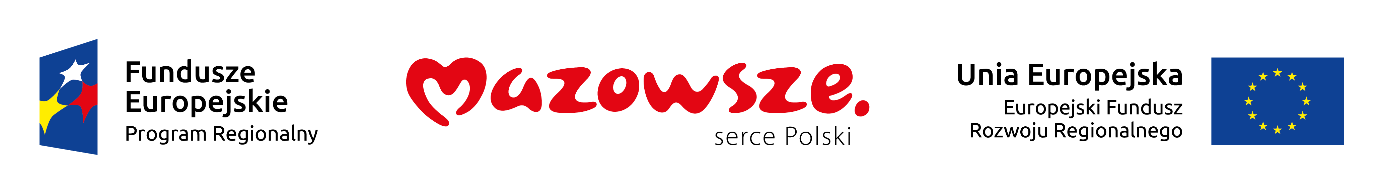 FORMULARZ OFERTOWYdotyczący publikacji jednego ogłoszenia w prasie lokalnej dla projektu 
pt. „Budowa systemu wczesnego ostrzegania i alarmowania powiatu pułtuskiego”realizowanego w ramach Regionalnego Programu Operacyjnego Województwa Mazowieckiego na lata 2014-2020DANE OFERENTAOdpowiadając na zapytanie ofertowe  z dnia 20 czerwca 2017r. dotyczące publikacji jednego ogłoszenia w prasie lokalnej dla projektu pn. „Budowa systemu wczesnego ostrzegania i alarmowania powiatu pułtuskiego” 
oświadczam iż:Zapoznałem/am się z treścią Zapytania Ofertowego i nie wnoszę do niego zastrzeżeń oraz przyjmuję warunki w nim zawarte.Oferuję realizację usługi będącej przedmiotem zamówienia, zgodnie z wymogami opisanymi w Zapytaniu Ofertowym według poniższej kalkulacji:OFERTA CENOWAWartość brutto zadania – publikacja ogłoszenia w prasie lokalnej – cała strona wynosi brutto ………………złSłownie:…………………………………………………………………………………………   …………….złOświadczam, że podane ceny obejmują wszelkie koszty związane z realizacją zamówienia.……………….dnia……….…2017 r.                                           ……………………………………………..                                                                                                   pieczęć i podpis OferentaZałączniki:Oświadczenie stanowiące załącznik nr 2 do zapytania ofertowegoImię i nazwisko OferentaPESELNazwa Oferenta (jeśli dotyczy)NIPREGON (jeśli dotyczy)Adres Oferentae-mailZadanieNazwa zadania Cena za całe zadanieCena za całe zadanieCena za całe zadanieZadanieNazwa zadania NettoVATBrutto1.Publikacja ogłoszenia w prasie lokalnej – cała strona 1.                                   Ogółem